ESOGU Faculty of Education, Department of Elementary and Early Childhood Education, Early Childhood Education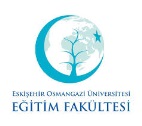 Instructor(s): Signature: 	                                                                                                              Date:                         		SEMESTERFall COURSE CODE
171913013COURSE NAMELanguage & Concept Dev.ın Early ChildhoodSEMESTERWEEKLY COURSE PERIODWEEKLY COURSE PERIODWEEKLY COURSE PERIODWEEKLY COURSE PERIODWEEKLY COURSE PERIODWEEKLY COURSE PERIODWEEKLY COURSE PERIODCOURSE OFCOURSE OFCOURSE OFCOURSE OFCOURSE OFCOURSE OFSEMESTERTheoryTheoryPracticePracticeLabratoryLabratoryLabratoryCreditECTSECTSTYPETYPELANGUAGE2200000244COMPULSORY ()  ELECTIVE (X  )COMPULSORY ()  ELECTIVE (X  )TURKISHCOURSE CATEGORYCOURSE CATEGORYCOURSE CATEGORYCOURSE CATEGORYCOURSE CATEGORYCOURSE CATEGORYCOURSE CATEGORYCOURSE CATEGORYCOURSE CATEGORYCOURSE CATEGORYCOURSE CATEGORYCOURSE CATEGORYCOURSE CATEGORYCOURSE CATEGORYProfessional KnowledgeProfessional KnowledgeContent KnowledgeContent KnowledgeContent KnowledgeContent KnowledgeContent KnowledgeGeneral Culture KnowledgeGeneral Culture KnowledgeGeneral Culture KnowledgeElective CourseElective CourseElective CourseElective Course%100%100%100%100%100General Knowledge(   )   Content Knowledge ( X  )General Knowledge(   )   Content Knowledge ( X  )General Knowledge(   )   Content Knowledge ( X  )General Knowledge(   )   Content Knowledge ( X  )ASSESSMENT CRITERIAASSESSMENT CRITERIAASSESSMENT CRITERIAASSESSMENT CRITERIAASSESSMENT CRITERIAASSESSMENT CRITERIAASSESSMENT CRITERIAASSESSMENT CRITERIAASSESSMENT CRITERIAASSESSMENT CRITERIAASSESSMENT CRITERIAASSESSMENT CRITERIAASSESSMENT CRITERIAASSESSMENT CRITERIAMID-TERMMID-TERMMID-TERMMID-TERMMID-TERMMID-TERMEvaluation TypeEvaluation TypeEvaluation TypeEvaluation TypeEvaluation TypeEvaluation TypeQuantity%MID-TERMMID-TERMMID-TERMMID-TERMMID-TERMMID-TERM1st Mid-Term1st Mid-Term1st Mid-Term1st Mid-Term1st Mid-Term1st Mid-Term140MID-TERMMID-TERMMID-TERMMID-TERMMID-TERMMID-TERM2nd Mid-Term2nd Mid-Term2nd Mid-Term2nd Mid-Term2nd Mid-Term2nd Mid-TermMID-TERMMID-TERMMID-TERMMID-TERMMID-TERMMID-TERMQuizQuizQuizQuizQuizQuizMID-TERMMID-TERMMID-TERMMID-TERMMID-TERMMID-TERMHomeworkHomeworkHomeworkHomeworkHomeworkHomeworkMID-TERMMID-TERMMID-TERMMID-TERMMID-TERMMID-TERMProjectProjectProjectProjectProjectProjectMID-TERMMID-TERMMID-TERMMID-TERMMID-TERMMID-TERMReportReportReportReportReportReportMID-TERMMID-TERMMID-TERMMID-TERMMID-TERMMID-TERMOthers (………)Others (………)Others (………)Others (………)Others (………)Others (………)FINAL EXAMFINAL EXAMFINAL EXAMFINAL EXAMFINAL EXAMFINAL EXAMHomework- ProjectHomework- ProjectHomework- ProjectHomework- ProjectHomework- ProjectHomework- Project160PREREQUIEITE(S)PREREQUIEITE(S)PREREQUIEITE(S)PREREQUIEITE(S)PREREQUIEITE(S)PREREQUIEITE(S)COURSE DESCRIPTIONCOURSE DESCRIPTIONCOURSE DESCRIPTIONCOURSE DESCRIPTIONCOURSE DESCRIPTIONCOURSE DESCRIPTIONTheoretical approaches about language acquisition, language and concept development in preschool period, the importance, scope and role of teacher in literacy studies, inclusion of literacy studies in education program.Theoretical approaches about language acquisition, language and concept development in preschool period, the importance, scope and role of teacher in literacy studies, inclusion of literacy studies in education program.Theoretical approaches about language acquisition, language and concept development in preschool period, the importance, scope and role of teacher in literacy studies, inclusion of literacy studies in education program.Theoretical approaches about language acquisition, language and concept development in preschool period, the importance, scope and role of teacher in literacy studies, inclusion of literacy studies in education program.Theoretical approaches about language acquisition, language and concept development in preschool period, the importance, scope and role of teacher in literacy studies, inclusion of literacy studies in education program.Theoretical approaches about language acquisition, language and concept development in preschool period, the importance, scope and role of teacher in literacy studies, inclusion of literacy studies in education program.Theoretical approaches about language acquisition, language and concept development in preschool period, the importance, scope and role of teacher in literacy studies, inclusion of literacy studies in education program.Theoretical approaches about language acquisition, language and concept development in preschool period, the importance, scope and role of teacher in literacy studies, inclusion of literacy studies in education program.COURSE OBJECTIVESCOURSE OBJECTIVESCOURSE OBJECTIVESCOURSE OBJECTIVESCOURSE OBJECTIVESCOURSE OBJECTIVESLanguage and literacy development in early childhood, pre-literacy and pre-literacy activities, teacher's role, preparing literacy based learning program and learning environment, acquiring basic knowledge and skills related to evaluation of literacy studies.Language and literacy development in early childhood, pre-literacy and pre-literacy activities, teacher's role, preparing literacy based learning program and learning environment, acquiring basic knowledge and skills related to evaluation of literacy studies.Language and literacy development in early childhood, pre-literacy and pre-literacy activities, teacher's role, preparing literacy based learning program and learning environment, acquiring basic knowledge and skills related to evaluation of literacy studies.Language and literacy development in early childhood, pre-literacy and pre-literacy activities, teacher's role, preparing literacy based learning program and learning environment, acquiring basic knowledge and skills related to evaluation of literacy studies.Language and literacy development in early childhood, pre-literacy and pre-literacy activities, teacher's role, preparing literacy based learning program and learning environment, acquiring basic knowledge and skills related to evaluation of literacy studies.Language and literacy development in early childhood, pre-literacy and pre-literacy activities, teacher's role, preparing literacy based learning program and learning environment, acquiring basic knowledge and skills related to evaluation of literacy studies.Language and literacy development in early childhood, pre-literacy and pre-literacy activities, teacher's role, preparing literacy based learning program and learning environment, acquiring basic knowledge and skills related to evaluation of literacy studies.Language and literacy development in early childhood, pre-literacy and pre-literacy activities, teacher's role, preparing literacy based learning program and learning environment, acquiring basic knowledge and skills related to evaluation of literacy studies.ADDITIVE OF COURSE TO APPLY PROFESSIONAL EDUATIONADDITIVE OF COURSE TO APPLY PROFESSIONAL EDUATIONADDITIVE OF COURSE TO APPLY PROFESSIONAL EDUATIONADDITIVE OF COURSE TO APPLY PROFESSIONAL EDUATIONADDITIVE OF COURSE TO APPLY PROFESSIONAL EDUATIONADDITIVE OF COURSE TO APPLY PROFESSIONAL EDUATIONExplain the development of language and concept in early childhood, the factors affecting it and the role of the teacher. Explain the scope of literacy studies in preschool education and applications for improving literacy skills. Be aware of the importance of preschool education programs, teachers and learning environments in developing literacy skills. Evaluates the application examples related to read and write preparation studies. Prepare educational programs and educational environments to develop literacy skills.Explain the development of language and concept in early childhood, the factors affecting it and the role of the teacher. Explain the scope of literacy studies in preschool education and applications for improving literacy skills. Be aware of the importance of preschool education programs, teachers and learning environments in developing literacy skills. Evaluates the application examples related to read and write preparation studies. Prepare educational programs and educational environments to develop literacy skills.Explain the development of language and concept in early childhood, the factors affecting it and the role of the teacher. Explain the scope of literacy studies in preschool education and applications for improving literacy skills. Be aware of the importance of preschool education programs, teachers and learning environments in developing literacy skills. Evaluates the application examples related to read and write preparation studies. Prepare educational programs and educational environments to develop literacy skills.Explain the development of language and concept in early childhood, the factors affecting it and the role of the teacher. Explain the scope of literacy studies in preschool education and applications for improving literacy skills. Be aware of the importance of preschool education programs, teachers and learning environments in developing literacy skills. Evaluates the application examples related to read and write preparation studies. Prepare educational programs and educational environments to develop literacy skills.Explain the development of language and concept in early childhood, the factors affecting it and the role of the teacher. Explain the scope of literacy studies in preschool education and applications for improving literacy skills. Be aware of the importance of preschool education programs, teachers and learning environments in developing literacy skills. Evaluates the application examples related to read and write preparation studies. Prepare educational programs and educational environments to develop literacy skills.Explain the development of language and concept in early childhood, the factors affecting it and the role of the teacher. Explain the scope of literacy studies in preschool education and applications for improving literacy skills. Be aware of the importance of preschool education programs, teachers and learning environments in developing literacy skills. Evaluates the application examples related to read and write preparation studies. Prepare educational programs and educational environments to develop literacy skills.Explain the development of language and concept in early childhood, the factors affecting it and the role of the teacher. Explain the scope of literacy studies in preschool education and applications for improving literacy skills. Be aware of the importance of preschool education programs, teachers and learning environments in developing literacy skills. Evaluates the application examples related to read and write preparation studies. Prepare educational programs and educational environments to develop literacy skills.Explain the development of language and concept in early childhood, the factors affecting it and the role of the teacher. Explain the scope of literacy studies in preschool education and applications for improving literacy skills. Be aware of the importance of preschool education programs, teachers and learning environments in developing literacy skills. Evaluates the application examples related to read and write preparation studies. Prepare educational programs and educational environments to develop literacy skills.COURSE OUTCOMESCOURSE OUTCOMESCOURSE OUTCOMESCOURSE OUTCOMESCOURSE OUTCOMESCOURSE OUTCOMESAt the end of this course, students; 1) Learn the sounds, symbols used in the language and how they come together. 2) To be able to have information about the provision of stimulants and setting up suitable environments to support the child's language development process. 3) Gains knowledge of the process of using language as a communication tool. 4) Students will have information about the features and programs of children with language delay and language disorders.At the end of this course, students; 1) Learn the sounds, symbols used in the language and how they come together. 2) To be able to have information about the provision of stimulants and setting up suitable environments to support the child's language development process. 3) Gains knowledge of the process of using language as a communication tool. 4) Students will have information about the features and programs of children with language delay and language disorders.At the end of this course, students; 1) Learn the sounds, symbols used in the language and how they come together. 2) To be able to have information about the provision of stimulants and setting up suitable environments to support the child's language development process. 3) Gains knowledge of the process of using language as a communication tool. 4) Students will have information about the features and programs of children with language delay and language disorders.At the end of this course, students; 1) Learn the sounds, symbols used in the language and how they come together. 2) To be able to have information about the provision of stimulants and setting up suitable environments to support the child's language development process. 3) Gains knowledge of the process of using language as a communication tool. 4) Students will have information about the features and programs of children with language delay and language disorders.At the end of this course, students; 1) Learn the sounds, symbols used in the language and how they come together. 2) To be able to have information about the provision of stimulants and setting up suitable environments to support the child's language development process. 3) Gains knowledge of the process of using language as a communication tool. 4) Students will have information about the features and programs of children with language delay and language disorders.At the end of this course, students; 1) Learn the sounds, symbols used in the language and how they come together. 2) To be able to have information about the provision of stimulants and setting up suitable environments to support the child's language development process. 3) Gains knowledge of the process of using language as a communication tool. 4) Students will have information about the features and programs of children with language delay and language disorders.At the end of this course, students; 1) Learn the sounds, symbols used in the language and how they come together. 2) To be able to have information about the provision of stimulants and setting up suitable environments to support the child's language development process. 3) Gains knowledge of the process of using language as a communication tool. 4) Students will have information about the features and programs of children with language delay and language disorders.At the end of this course, students; 1) Learn the sounds, symbols used in the language and how they come together. 2) To be able to have information about the provision of stimulants and setting up suitable environments to support the child's language development process. 3) Gains knowledge of the process of using language as a communication tool. 4) Students will have information about the features and programs of children with language delay and language disorders.TEXTBOOKTEXTBOOKTEXTBOOKTEXTBOOKTEXTBOOKTEXTBOOKTemel, F. (2014). Erken çocuklukta dil edinimi. Ankara: Vize YayıncılıkTemel, F. (2014). Erken çocuklukta dil edinimi. Ankara: Vize YayıncılıkTemel, F. (2014). Erken çocuklukta dil edinimi. Ankara: Vize YayıncılıkTemel, F. (2014). Erken çocuklukta dil edinimi. Ankara: Vize YayıncılıkTemel, F. (2014). Erken çocuklukta dil edinimi. Ankara: Vize YayıncılıkTemel, F. (2014). Erken çocuklukta dil edinimi. Ankara: Vize YayıncılıkTemel, F. (2014). Erken çocuklukta dil edinimi. Ankara: Vize YayıncılıkTemel, F. (2014). Erken çocuklukta dil edinimi. Ankara: Vize YayıncılıkOTHER REFERENCESOTHER REFERENCESOTHER REFERENCESOTHER REFERENCESOTHER REFERENCESOTHER REFERENCESDiken, İ. H. (2012). Erken çocukluk döneminde dil becerilerini geliştirme. Maya Akademi.
Temel, F. (2014). Erken çocuklukta dil edinimi. Ankara: Vize YayıncılıkDiken, İ. H. (2012). Erken çocukluk döneminde dil becerilerini geliştirme. Maya Akademi.
Temel, F. (2014). Erken çocuklukta dil edinimi. Ankara: Vize YayıncılıkDiken, İ. H. (2012). Erken çocukluk döneminde dil becerilerini geliştirme. Maya Akademi.
Temel, F. (2014). Erken çocuklukta dil edinimi. Ankara: Vize YayıncılıkDiken, İ. H. (2012). Erken çocukluk döneminde dil becerilerini geliştirme. Maya Akademi.
Temel, F. (2014). Erken çocuklukta dil edinimi. Ankara: Vize YayıncılıkDiken, İ. H. (2012). Erken çocukluk döneminde dil becerilerini geliştirme. Maya Akademi.
Temel, F. (2014). Erken çocuklukta dil edinimi. Ankara: Vize YayıncılıkDiken, İ. H. (2012). Erken çocukluk döneminde dil becerilerini geliştirme. Maya Akademi.
Temel, F. (2014). Erken çocuklukta dil edinimi. Ankara: Vize YayıncılıkDiken, İ. H. (2012). Erken çocukluk döneminde dil becerilerini geliştirme. Maya Akademi.
Temel, F. (2014). Erken çocuklukta dil edinimi. Ankara: Vize YayıncılıkDiken, İ. H. (2012). Erken çocukluk döneminde dil becerilerini geliştirme. Maya Akademi.
Temel, F. (2014). Erken çocuklukta dil edinimi. Ankara: Vize YayıncılıkTOOLS AND EQUIPMENTS REQUIREDTOOLS AND EQUIPMENTS REQUIREDTOOLS AND EQUIPMENTS REQUIREDTOOLS AND EQUIPMENTS REQUIREDTOOLS AND EQUIPMENTS REQUIREDTOOLS AND EQUIPMENTS REQUIREDComputer and data showComputer and data showComputer and data showComputer and data showComputer and data showComputer and data showComputer and data showComputer and data showCourse SyllabusCourse SyllabusWeekTopıcs 1Definition of language and its importance in our daily lives20-3 age language development process33-6 age language development process4Stages of language development process5Components of language6Opinions about language development7-8MID-TERM EXAM9Physiological foundations of speech and language10Concept development process and its features11Concept development between 0-3 years12Approaches to concept development13Relationship between concept and language development14
Classification of Concepts15,16FINAL EXAMNOPROGRAM OUTCOMES321Be able to use Turkish language suitable for rules, effectively and properly, and to communicate effectively with students. XBecomes a teacher who believes in principles and reforms of Atatürk, believes in democracy and the rule of law, aware of Turkish national, spiritual, moral and cultural values, and shows awareness of them in teaching profession.XHave pedagogical knowledge about his/her profession area, knowing contemporary teaching methods and techniques, methods of measurement and evaluation and applies them.XBe able to use materials, information technology and communication technology for required preschool education .XRecognizes the pre-school education institutions, refers to the characteristics, have knowledge about features of preschool teachers. X Be able to follow current national and international development about preschool education field.XBe able to take responsibility individually and as a member of group to solve the problems faced in practice of preschool education field.XBe able to have knowledge and information about the management in preschool education institutionsXBe able to design learning envoriments support individual and collaborative according children's development and cultural characteristics.  XBe able to collaborate with families, communities, and other individuals and to contribute to children's development and learning.  XBe able to use multiple tools and methods of early childhood assessments to continuously monitor and document children’s progress and to guide instruction.XBe able to prepare an implemention training plans according children's development characteristic, interests, and needs, environmental and cultural features.  XBe able to explain aims, principles, vision, mission, structure and functioning of Turkish education system, classroom management approaches and concepts related to education.XAcquire modern knowledge and practice skills about preschool education and child development.XHave knowledge about children’s cognitive, psycho-social, emotional, moral, language development, self-care skills, sexual development and physical properties in the preschool period. XHave knowledge physiological and anatomical characteristics of preschool children and can evaluate them with the characteristics of physical development.XBe able to prepare an implemention the different activities, such as science mathematics, music, games, art, drama, Turkish language and literacy preparation, that support pre-school education.XBe able to recognize children who develop differently, to understand the characteristics of these children and be able to introduce special practices to support them both at home and school.XFollows innovations in educational technology, applies these innovations in the classroom environment. XProvides individual and professional development by having lifelong learning awareness and learns learning to learn.XReaches knowledge about her/his profession area by using a foreign language at a basic level.XBe able to recognize the general characteristics of parents who have children in the preschool period as well as the children's needs in health, nutrition, education, and be able to use basic first aid skills.X1:None. 2:Partially contribution. 3: Completely contribution.1:None. 2:Partially contribution. 3: Completely contribution.1:None. 2:Partially contribution. 3: Completely contribution.1:None. 2:Partially contribution. 3: Completely contribution.1:None. 2:Partially contribution. 3: Completely contribution.